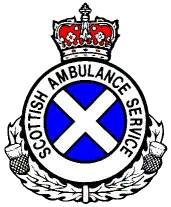 November 2014 Vacancies 1 new student finished GCU and undertaking experience placement at Inverness Training Station returning to Kinlochbervie on 17th DecemberVehicle Manning Kinlochbervie has been experiencing single manning and no crewing previously due to challenged with sickness and vacancy.November 2014Single Crewed            Unmanned1 days                         0 daysGP’s e-mailed regularly with KLB ambulance availability and any contingency plans that require to be put in place.  I am happy to continue this meantime as the group find it beneficial.StaffingLairg – 2 staff identified to work towards Paramedic Training and shift review currently underway – 1 vacancy to arise on 19th January due to 1 staff member transferring to Wick.Bettyhill – 3 Paramedics – New shift pattern to be implemented at start of April 2015 – Station now on full-time status.Kinlochbervie – 2 staff identified to work towards Paramedic Training and shift review underwayLochinver – Shift review to provide back shift cover reducing oncall and increasing immediate response availability.Golspie – Challenges due to only having 5 out of 8 staff due to vacancies. 1 x student returns from GCU on 1st December1 x student to attend GCU on 12th JanuaryAdvert to go out internally for 1 x Paramedic – Interest shownGeneral UpdateDurness patient – Solution found by joint working with Dr Belbin in relation to a patient with complex pain management issues to make any requests for transportation to hospital as comfortable as possible.  Warning placed on system about air assets and this is reviewed monthly.Joint Training with GP’s/Nurses from Lairg, Bonar and Dornoch H/C’s with SAS staff – Well received and look forward to building upon this to enhance multi-disciplinary workingReception staff from above H/C’s undertook Heartstart training at the above event.  Training provided by Rosehall FR’s